UPOZNAVANJE ŠKOLE I RADNE OKOLINE (D.V.)OPIS AKTIVNOSTI: Pokazati tražene voćke i povrtnice na slikama.ZADATAK: Pokazivati i imenovati učeniku sliku po sliku priloženih voćki i povrtnica. Zatim mu pokazati dvije slike istovremeno i zamoliti ga da vam doda jednu od njih (primjerice: istovremeno podignete slike ananasa i graha, tako da ih učenik dobro vidi, te mu kažete: „Dodaj mi ananas.“)SLIKE: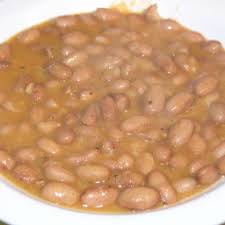 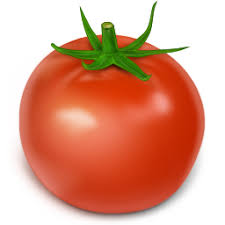 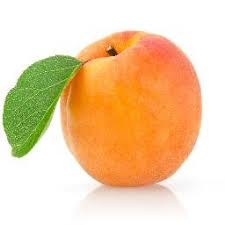 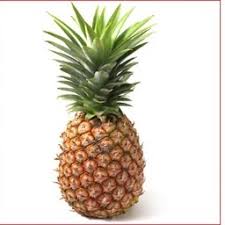 SKRB O SEBI (D.V.)OPIS AKTIVNOSTI:Očistiti uprljani predmet kojim se služio.ZADATAK:Ukoliko učenik na bilo koji način uprlja predmet kojim se služi, poslati ga po vlažnu maramicu i zamoliti da ga očisti. Nakon što ga očisti, zamoliti učenika da baci maramicu u koš za smeće.KOMUNIKACIJA (D.V.)OPIS AKTIVNOSTI:Pratiti dvostruku uputu u manje strukturiranoj situaciji, poput boravka izvan kuće.ZADATAK:Odvesti učenicu u šetnju, ili na dvorište. U slučaju potrebe uputiti ga na potrebnu radnju, na sljedeći način:„Uzmi maramicu i obriši nos.“„Skini jaknu i dodaj mi je.“Po potrebi verbalno podsjećati učenika na dio upute koji nije zapamtio, ili ga fizički voditi kroz aktivnost.